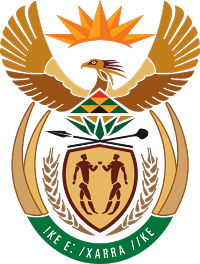 MINISTRY FOR COOPERATIVE GOVERNANCE AND TRADITIONAL AFFAIRSREPUBLIC OF SOUTH AFRICANATIONAL ASSEMBLYQUESTION FOR WRITTEN REPLYQUESTION NUMBER 1140/20191140.	Mrs M O Clarke (DA) to ask the Minister of Cooperative Governance and Traditional Affairs:Whether the City of Ekurhuleni launched any investigations into the alleged discrepancies between the purchase prices of the land parcel to which the Angelo informal settlement is to be relocated to, which was allegedly purchased for R112 074 by a certain company (name furnished) and then sold to the City on the same day for R12,1 million; if not, why not; if so, what (a) was the outcome of the investigation, (b) steps have been taken to deal with the alleged corrupt deal and (c) are the further relevant details?								NW2300E		REPLY:The information requested by the Honourable Member is not readily available in the Department. The information will be submitted to the Honourable Member as soon as it is availableThank you